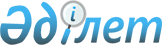 Об утверждении критериев оценки степени рисков и формы проверочного листа в сфере частного предпринимательства за использованием объектов авторского права и смежных прав
					
			Утративший силу
			
			
		
					Совместный приказ Министра юстиции Республики Казахстан от 10 марта 2011 года № 96 и Министра экономического развития и торговли Республики Казахстан от 14 марта 2011 года № 53. Зарегистрирован в Министерстве юстиции Республики Казахстан 28 марта 2011 года № 6844. Утратил силу совместным приказом Министра юстиции Республики Казахстан от 25 декабря 2015 года № 647 и и.о. Министра национальной экономики Республики Казахстан от 30 декабря 2015 года № 834      Сноска. Утратил силу совместным приказом Министра юстиции РК от 25.12.2015 № 647 и и.о. Министра национальной экономики РК от 30.12.2015 № 834 (вводится в действие по истечении десяти календарных дней после дня его первого официального опубликования).      Примечание РЦПИ!

      Порядок введения в действие приказа см. п. 5.

      В соответствии с пунктом 4 статьи 13, пунктом 1 статьи 15 Закона Республики Казахстан "О государственном контроле и надзоре в Республике Казахстан" ПРИКАЗЫВАЕМ:



      1. Утвердить:



      1) Критерии оценки степени рисков в сфере частного предпринимательства за использованием объектов авторского права и смежных прав согласно приложению 1 к настоящему приказу;



      2) Форму проверочного листа в сфере частного предпринимательства за использованием объектов авторского права и смежных прав согласно приложению 2 к настоящему приказу.



      2. Комитету по правам интеллектуальной собственности Министерства юстиции Республики Казахстан (Стамбековой Л.С):



      1) обеспечить государственную регистрацию настоящего приказа в Министерстве юстиции Республики Казахстан;



      2) после государственной регистрации настоящего приказа обеспечить его официальное опубликование;



      3) обеспечить опубликование настоящего приказа на Интернет-ресурсе Министерства юстиции Республики Казахстан.



      3. Признать утратившим силу совместный приказ Министра экономики и бюджетного планирования Республики Казахстан от 24 февраля 2010 года № 93 и Министра юстиции Республики Казахстан от 18 февраля 2010 года № 50 "Об утверждении критериев оценки степени рисков в области защиты прав интеллектуальной собственности и формы проверочного листа" (Зарегистрированный в Реестре государственной регистрации нормативных правовых актов за № 6088, опубликованный в "Юридической газете" от 4 марта 2010 года № 33 (1829)).



      4. Контроль за исполнением настоящего приказа возложить на Заместителя министра юстиции Республики Казахстан Аманбаева А.Т.



      5. Настоящий приказ вводится в действие по истечении десяти календарных дней после дня его первого официального опубликования.      Министр экономического              Министр юстиции

      развития и торговли                 Республики Казахстан

      Республики Казахстан                __________ Р. Тусупбеков

      ___________ Ж. Айтжанова

Приложение 1 к             

Совместному приказу        

Министра экономического    

развития и торговли        

Республики Казахстан       

от 14 марта 2011 года № 53 

и Министра юстиции         

Республики Казахстан       

от 10 марта 2011 года № 96  

Критерии оценки степени рисков в сфере частного

предпринимательства за использованием объектов

авторского права и смежных прав

      1. Критерии оценки степени рисков в сфере частного предпринимательства за использованием объектов авторского права и смежных прав (далее - Критерии) разработаны для проведения плановых проверок субъектов, использующих объекты авторского права и смежных прав (далее - субъекты).



      2. В настоящих Критериях используется следующее понятие:



      риск - вероятность причинения вреда в результате деятельности проверяемого субъекта законным интересам авторам, субъектам смежных прав или их правообладателям.



      3. Оценка рисков деятельности субъектов проводится с учетом значимости субъекта с точки зрения тяжести последствий, отраслевой статистики нарушений законодательства в области авторского и смежных прав, а также результатов внеплановых проверок, в следующем порядке:



      1) первичное отнесение субъектов по степеням риска осуществляется с учетом значимости субъекта с точки зрения тяжести последствий на основании количественных показателей деятельности субъектов;



      2) вторичное отнесение субъектов по степеням риска осуществляется с учетом отраслевой статистики нарушений законодательства в области авторского и смежных прав, результатов внеплановых проверок в соответствии с качественными показателями риска от деятельности субъектов.



      4. Распределение субъектов по значимости:



      1) к высокой степени значимости субъектов с высокой степенью риска относятся:

      организации эфирного и кабельного вещания и операторы спутникового телевидения;



      2) к средней степени значимости субъектов со средней степенью риска относятся:

      театры, кинотеатры, концертные залы;



      3) к незначительной степени значимости субъектов с незначительной степенью риска относятся:

      периодические печатные издания, издательства.



      5. Очередность первичных плановых проверок устанавливается в следующем порядке:



      1) при высокой степени риска:

      отсутствие договоров с правообладателями, либо с организацией, управляющей имущественными правами на коллективной основе;

      наибольшее количество абонентов или территория охвата;



      2) при средней степени риска:

      для театров, кинотеатров, концертных залов:

      отсутствие договоров с правообладателями, либо с организацией, управляющей имущественными правами на коллективной основе; наибольшее количество посадочных мест;



      3) при незначительной степени риска:

      наибольшее количество тиража;

      наибольшая территория распространения.



      6. При вторичном отнесении субъектов по степеням риска субъекты перераспределяются в зависимости от качественных критериев оценки степени рисков в области авторского и смежных прав.



      7. С целью применения качественных критериев оценки степени рисков, используются данные отраслевой статистики нарушений законодательства в области авторского и смежных прав, результаты проверок, а также сведения организаций, управляющих имущественными правами на коллективной основе о заключенных лицензионных договорах на использование объектов авторских прав и смежных прав.



      8. В зависимости от качественных критериев оценки степени рисков субъекты переходят в высокую, среднюю или незначительную степень риска.



      Качественные критерии оцениваются в баллах:



      1) использование объектов авторского права и смежных прав без договора с правообладателем - 3 балла;



      2) изготовление, распространение, сдача в прокат, предоставление во временное пользование, импорт, рекламу любого устройства или его компонентов, их использование в целях получения дохода либо оказание услуг в случаях, если в результате таких действий становится невозможным использование технических средств защиты авторского права и смежных прав либо эти технические средства не могут обеспечить надлежащую защиту указанных прав - 2 балла;



      3) осуществление без разрешения автора или иного правообладателя действий, направленных на снятие ограничений использования произведений или объектов смежных прав, установленных путем применения технических средств защиты авторского права и смежных прав - 1 балл;



      4) удаление или изменение без разрешения автора или иного правообладателя информации об управлении правами - 1 балл;



      5) воспроизведение, распространение, импорт в целях распространения, публичное исполнение, сообщение для всеобщего сведения по кабелю или передача в эфир, доведение до всеобщего сведения произведений или объектов смежных прав, в отношении которых без разрешения автора или иного правообладателя была удалена или изменена информация об управлении имущественными правами - 1 балл.



      9. К высокой степени риска относятся субъекты, набравшие более 2 баллов.

      К средней степени риска относятся субъекты, набравшие 2 балла.

      К незначительной степени риска относятся субъекты, набравшие 1 балл.

Приложение 2 к             

Совместному приказу        

Министра экономического    

развития и торговли        

Республики Казахстан       

от 14 марта 2011 года № 53 

и Министра юстиции         

Республики Казахстан       

от 10 марта 2011 года № 96 

                        Проверочный лист

            в сфере частного предпринимательства

 за использованием объектов авторского права и смежных правОрган юстиции, назначивший проверку ______________________________

__________________________________________________________________

Акт о назначении проверки ________________________________________

                                      (№, дата)

Наименование субъекта контроля, использующего объекты авторского и

смежных прав _____________________________________________________

__________________________________________________________________Примечание: Закон - Закон Республики Казахстан "Об авторском праве и смежных правах"Должностные лица, проводившие проверку:

______________________________________________________________________

     (должность)            (подпись)                   (Ф.И.О.)

______________________________________________________________________

     (должность)            (подпись)                   (Ф.И.О.)Ознакомлен субъект контроля:

______________________________________________________________________

     (должность)            (подпись)                   (Ф.И.О.)
					© 2012. РГП на ПХВ «Институт законодательства и правовой информации Республики Казахстан» Министерства юстиции Республики Казахстан
				№Требования законодательстваДаНетНет

необходимостиПримечание1.Наличие договоров с правообладателями2.Наличие договора купли-продажи, накладных, квитанции, подтверждение выплаты вознаграждений авторам и иным правообладателям3.Соответствие поименного перечня объектов интеллектуальной собственности, на которые переданы права (приложение к договорам или товарные накладные в зависимости

от условий договора)4.Соответствие объектов (экземпляров) интеллектуальной собственности требованиям правообладателей (в зависимости от условий договора)